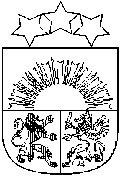 Latvijas RepublikaALOJAS NOVADA DOMEJūras iela 13, Alojā, Alojas novadā, LV - 4064, reģ.Nr.90000060032, telefons 64023925, e – pasts: dome@aloja.lvAlojāSaistošie noteikumi Nr.17 2020. gada 26. novembris														APSTIPRINĀTIar Alojas novada domes2020. gada 26. novembra   sēdes Nr.474  (protokols Nr.19 3#)Grozījumi Alojas novada domes 2013. gada 25. septembra saistošajos noteikumos Nr.9 „Alojas novada pašvaldības nolikums”Izdots pamatojoties uz likuma „Par pašvaldībām” 21.panta pirmās daļas 1.punktu, un 24.pantuIzdarīt Alojas novada domes 2013.gada 25. septembra noteikumos Nr.9 „Alojas novada pašvaldības nolikums” (turpmāk - Nolikums) šādus grozījumus: Izteikt Nolikuma 49.1  punktu šādā redakcijā:“49.1 Komitejas priekšsēdētājs var noteikt, ka komitejas sēdes norisē tiek izmantota videokonference (attēla un skaņas pārraide reālajā laikā), ja:49.11. komitejas loceklis sēdes laikā atrodas citā vietā un veselības stāvokļa vai komandējuma dēļ nevar ierasties komitejas sēdes norises vietā;49.12. pašvaldības teritorijā izsludināta ārkārtējā situācija vai valsts noteikusi pulcēšanās ierobežojumus.”Izteikt Nolikuma 89.1 punktu šādā redakcijā:“ 89.1  Domes priekšsēdētājs var noteikt, ka domes sēdes norisē tiek izmantota videokonference (attēla un skaņas pārraide reālajā laikā), ja:89.11. domes deputāts sēdes laikā atrodas citā vietā un veselības stāvokļa vai komandējuma dēļ nevar ierasties domes sēdes norises vietā;89.12. pašvaldības teritorijā izsludināta ārkārtējā situācija vai valsts noteikusi pulcēšanās ierobežojumus.”3.    Izteikt Nolikuma 89.3 punktu šādā redakcijā:“89.3 Deputātam, kurš atrodas prombūtnē, ir pienākums, ne vēlāk kā 24 stundas pirms sēdes sākuma, informēt sēdes attiecīgās komitejas priekšsēdētāju vai domes priekšsēdētāju par prombūtni un tās iemesliem, vienlaikus lūdzot sēdes laikā nodrošināt videokonferenci.”Domes priekšsēdētājs 					Valdis BārdaDOKUMENTS PARAKSTĪTS AR DROŠU ELEKTRONISKO PARAKSTU UN SATUR LAIKA ZĪMOGUAlojas novada domes 26.11.2020. saistošo noteikumu Nr.17 „ Grozījumi Alojas novada domes 2013. gada 25. septembra saistošajos noteikumos Nr.9 „Alojas novada pašvaldības nolikums”paskaidrojuma rakstsDomes priekšsēdētājs 					Valdis BārdaDOKUMENTS PARAKSTĪTS AR DROŠU ELEKTRONISKO PARAKSTU UN SATUR LAIKA ZĪMOGUPaskaidrojuma raksta sadaļasNorādāmā informācija1. Projekta nepieciešamības pamatojumsLikuma “Par pašvaldībām” 34.panta pirmajā daļā ir noteikts, ka, ja domes deputāts sēdes laikā atrodas citā vietā un veselības stāvokļa vai komandējuma dēļ nevar ierasties domes sēdes norises vietā, domes priekšsēdētājs var noteikt, ka domes sēdes norisē tiek izmantota videokonference (attēla un skaņas pārraide reālajā laikā),  ja šāda iespēja ir noteikta pašvaldības nolikumā un klātneesošais domes deputāts ir reģistrējies dalībai domes sēdē pašvaldības nolikumā noteiktajā kārtībā.Lai domes sēdēs un komitejas sēdēs nepieciešamības gadījumā varētu izmantot videokonferenci, tad šādai iespējai ir jābūt noteiktai pašvaldības nolikumā.2. Īss projekta satura izklāstsAr saistošo noteikumu grozījumiem tiek noteikts, ka, ja domes deputāts domes sēdes vai komitejas sēdes laikā atrodas citā vietā un veselības stāvokļa vai komandējuma dēļ nevar ierasties domes sēdes vai komitejas sēdes norises vietā, domes priekšsēdētājs vai komitejas priekšsēdētājs var noteikt, ka domes sēdes vai komitejas sēdes norisē tiek izmantota videokonference (attēla un skaņas pārraide reālajā laikā). Kā arī tiek noteikts, ka domes un komitejas sēdes norisei  tiek izmantota datortehnika un dokumentu vadības sistēma Namejs.3. Informācija par plānoto projekta ietekmi uz pašvaldības budžetuNav nosakāms.4.Informācija par plānoto projekta ietekmi uz uzņēmējdarbības vidi pašvaldības teritorijāNeietekmē.5. Informācija par administratīvajām procedūrāmDomes priekšsēdētājs vai komitejas priekšsēdētājs varēs noteikt, ka domes sēdes vai komitejas sēdes norisē tiek izmantota videokonference.6. Informācija par konsultācijām ar privātpersonāmNav veiktas 